North Bellevue Community Center                       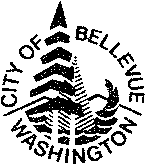 Health History QuestionnaireThe purpose of the Health History Questionnaire for Personal Training is to gather health history information to determine whether or not a Physician's written consent will be required before participation in a personal training session. While we are happy to work with you to develop an exercise program and to complete a physical assessment, please note that certified personal trainers are not licensed physicians or medical providers. We cannot provide medical advice, treatment or services to you. You must consult with your own medical provider for services of this nature. The completed questionnaire will be maintained as a confidential record in a locked cabinet that is only accessible by the Fitness/Wellness Coordinator or Certified Personal Trainer.Name       		Date   /  /    Specific Health Goals - Please check all that apply:	Reduce Stress	Control Blood Pressure	Feel better Overall	Increase Productivity	Improve Nutritional Habits -Control Cholesterol	Decrease Back Pain	Stop Smoking	Achieve Better Balance in Life	Increase Health AwarenessSpecific Fitness Goals - Please check all that apply: 	Increase Strength and Endurance	Increase Cardio Fitness	Increase Flexibility	Exercise Regularly	Increase Muscle Tone	Increase Muscle Mass	Decrease Body Fat	Injury Rehab (specify):      		Sport Condition (specify):      		Other       	IMPORTANT ~ PLEASE COMPLETE PAGES 4 – 6: "HEALTH HISTORY QUESTIONNAIRE" BEFORE CONTINUING!   HAVE YOUR PHYSICIAN COMPLETE PAGE 3: “PHYSICIAN REFERRAL FORM” if you meet any of the following  3 criteria:	On the Health History Questionnaire, you have a YES response to questions 1 through 9.	You are a man 45 or older or a woman 55 or older, AND you have one or more YES responses to questions 10 through 15. For question 16, because it is not written as a “YES/NO” question, please note that a sedentary lifestyle counts as one “YES” and a BMI (Body Mass Index) of 30 or more counts as one “YES” towards your total count. (See BMI chart on 2nd page to calculate yours).	You are a man 44 or younger or a woman 54 or younger AND you have two or more YES responses to questions 10 through 15.  For question 16, because it is not written as a “YES/NO” question, please note that a sedentary lifestyle counts as one “YES” and a BMI (Body Mass Index) of 30 or more counts as one “YES” towards your total count.  (See BMI chart on 2nd page to calculate yours).I have read, understood, and completed the Health History Questionnaire. I certify that the above information is true and correct to the best of my knowledge. All of my questions were answered to my full satisfaction.  Please place a check-mark next to the statement below that applies to you: 	Because I do not meet any of the above criteria, I hereby consent to voluntarily participate in Personal Training Sessions at the South Bellevue Community Center. 	Because I meet one or more of the above criteria, I have obtained medical clearance to participate in Personal Training Sessions at the South Bellevue Community Center. (Doctor-completed Physician Referral form attached.) 	Name      		Date  /  /    Physician ReferralDate Faxed/Sent to Physician      	Patient:      		Physician:      	Birth Date:      		Phone: (   )   -    	Ext.      	Phone:      		Fax: (   )   -    	Dear Doctor,Your patient has requested to participate in an exercise program.  This referral is requested for establishing medical clearance to provide initial fitness assessments for beginning an exercise program. Due to the reasons listed below, we are requesting medical clearance for your patient.  Please complete the following form and state to the best of your ability if there are any contraindications or recommendations for participation in the testing procedures or exercise program.  This form is administered based on established guidelines of the ACSM ( of Sports Medicine).  This referral is valid only if the client remains on the same medications (type and dose), and is in the same clinical status as on the day of the fitness assessment.  The client has signed a statement that it is his/her responsibility to inform the trainer of any changes in their health status. Thank you.Primary Risk Factors noted on Health History Questionnaire:  elevated cholesterol  sedentary  age (males>45/women > 55) BMI ≥ 30  cigarette smoking metabolic disease family history signs or symptoms      	 high BP/BP meds CV disease pregnancy Other information:      	Based on the information provided and any other information you, the physician, may have concerning your client, your recommendations for exercise (check ONE): 1.  is NOT CLEARED and cannot exercise at this time. 2.  is CLEARED and can exercise with no restrictions 3.  is CLEARED with the following RESTRICTIONS,      	Physician's Signature		Date    /  /    Please return within 1 week from date noted above.Health History QuestionnairePlease answer the following questions to the best of your ability. For the following questions, unless otherwise indicated, circle the single best choice for each question. As is customary, all of your responses are completely confidential and may only be used in group summaries and/or reports. All information collected is subject to the Privacy Act of 1974. If you have any physical handicaps or limitations that would require special assistance with this questionnaire, please let your trainer know. This form is in accordance with the  of Sports Medicine guidelines for risk stratification when followed correctly by your trainer. Your trainer should be certified with a national organization in order to use these forms correctly.Name:      		Ht.:      	Wt.:       Gender:  Male	 Female		Age:    		Birthdate:   /  /    	Address:      	City:      		State: 		ZIP:      		Phone: (   )   -    	Emergency Contact:      		Phone: (   )   -    	Personal Physician:      		Phone: (   )   -    	E-mail:      	1.	Have you ever had a definite or suspected heart attack or stroke?	 Yes	 No2.	Have you ever had coronary bypass surgery or any other type of heart surgery? 	 Yes	 No3.	Do you have any other cardiovascular or pulmonary (lung) disease (other than asthma, allergies, or mitral valve prolapse)?	 Yes	 NoDo you have a history of:  diabetes,  thyroid,  kidney,  liver disease 	 Yes	 No	(check all the above that apply) Have you ever been told by a health professional that you have had an abnormal resting or exercise (treadmill) electrocardiogram (EKG)? 	 Yes	 NoIf you answered YES to any of Questions 1 through 5, please describe:      	7.	Do you currently have any of the following: pain or discomfort in the chest or surrounding areas that occurs when you engage in physical activity?	 Yes	 Noshortness of breath	 Yes	 Nounexplained dizziness or fainting	 Yes	 Nodifficulty breathing at night except in upright position	 Yes	 Noswelling of the ankles (recurrent and unrelated to injury)	 Yes	 Noheart palpitations (irregularity or racing of the heart on more than one occasion)	 Yes	 Nopain in the legs that causes you to stop walking (claudication) 	 Yes	 Noh.	known heart murmur 	 Yes	 NoHave you discussed any of the above with your personal physician?	 Yes	 NoAre you pregnant or is it likely that you could be pregnant at this time?	 Yes	 No	If yes, what is your expected due date?   /  /    	Have you had surgery or been diagnosed with any disease in the past 3 months?	 Yes	 No	If yes, please list date,   /  /    	and surgery/disease      	Have you had high blood cholesterol or abnormal lipids within the past 12 months or are you taking medication to control your lipids?	 Yes	 No11. Do you currently smoke cigarettes or have quit within the past 6 months? 	 Yes	 NoHave your father or brother(s) had heart disease prior to age 55 OR mother or sister(s) had heart disease prior to age 65?	 Yes	 NoWithin the past 12 months, has a health professional told you that you have high blood pressure (systolic > 140 OR diastolic > 90)?	 Yes	 NoCurrently, do you have high blood pressure or, within the past 12 months, have you taken any medicines to control your blood pressure?	 Yes	 NoHave you ever been told by a health professional that you have a fasting blood glucose greater than or equal to 100 mg/dl? 	 Yes	 NoDescribe your regular physical activity or exercise program: Type:      	Frequency:       days per weekDuration:      minutesIntensity: 	 Low	 Moderate	 HighBMI:      If you have answered YES to any of questions 7-16, please describe:      	Are you currently under any treatment for any blood clots?	 Yes	 NoDo you have problems with bones, joints, or muscles that
may be aggravated with exercise?	 Yes	 NoDo you have any back/neck problems?	 Yes	 NoHave you been told by a health professional that you should not exercise?	 Yes	 NoAre you currently being treated for any other medical condition by a physician? 	 Yes	 NoAre there any other conditions (mitral valve prolapse, epilepsy, history of rheumatic fever, asthma, cancer, anemia, hepatitis, etc.) that may hinder your ability to exercise?	 Yes	 NoDuring the past six months, have you experienced any unexplained weight loss or gain (greater than ten pounds for no known reason)?	 Yes	 NoIf you have answered YES to any of questions 18-24, please describe:      	Please list below all prescription and over-the-counter medications you are currently taking:Medicine	Reason for Taking	Dosage	Amount/FrequencyAre there any medicines that your physician has prescribed to you in the past 12 months which you are currently not taking?	 Yes 	 No If so, please list:      	I have answered the Health History Questionnaire questions accurately and completely.  I understand that my medical history is a very important factor in the development of my fitness/wellness program.  I understand that certain medical or physical conditions which are known to me, but that I do not disclose to my trainer, may result in serious injury to me.  If any of the above conditions change, I will immediately inform my trainer of those changes.  I, knowingly and willingly, assume all risks of injury resulting from my failure to disclose accurate, complete, and updated information in accordance with the attached questionnaire.  I also understand that in order to properly risk stratify my Health History Questionnaire, my trainer should have a minimum of a national certification as a personal trainer.  My trainer also verbally explained this statement to me to my understanding.Client's Signature: 		Date:      	Trainer’s Signature: 		Date:      	Table 6.8 Body Mass IndexTable 6.8 Body Mass IndexTable 6.8 Body Mass IndexTable 6.8 Body Mass IndexTable 6.8 Body Mass IndexTable 6.8 Body Mass IndexTable 6.8 Body Mass IndexTable 6.8 Body Mass IndexTable 6.8 Body Mass IndexTable 6.8 Body Mass IndexTable 6.8 Body Mass IndexTable 6.8 Body Mass IndexTable 6.8 Body Mass IndexTable 6.8 Body Mass IndexTable 6.8 Body Mass Index1920212223242526272829303540Height(Inches)Weight (pounds) Weight (pounds) Weight (pounds) Weight (pounds) Weight (pounds) Weight (pounds) Weight (pounds) Weight (pounds) Weight (pounds) Weight (pounds) Weight (pounds) Weight (pounds) Weight (pounds) Weight (pounds) 58919510010511011511912412913413814316719160971021071121181231281331381431481531792046210410911512012513113614214715315816419121864110116122128134140145151157163169174203233661171241301361421481551611671731791852162476812513113814415115816417117718419019723026370132139146153160167174181188195202209243278721401471551621691771841911992062132212582947414815516317117918719420221021822523327231176156164172180189197205213221230238246287328Note:	Find your height in the far left column and move across the row to the weight that is closest to your weight. Body mass index will be at the top of that column.Note:	Find your height in the far left column and move across the row to the weight that is closest to your weight. Body mass index will be at the top of that column.Note:	Find your height in the far left column and move across the row to the weight that is closest to your weight. Body mass index will be at the top of that column.Note:	Find your height in the far left column and move across the row to the weight that is closest to your weight. Body mass index will be at the top of that column.Note:	Find your height in the far left column and move across the row to the weight that is closest to your weight. Body mass index will be at the top of that column.Note:	Find your height in the far left column and move across the row to the weight that is closest to your weight. Body mass index will be at the top of that column.Note:	Find your height in the far left column and move across the row to the weight that is closest to your weight. Body mass index will be at the top of that column.Note:	Find your height in the far left column and move across the row to the weight that is closest to your weight. Body mass index will be at the top of that column.Note:	Find your height in the far left column and move across the row to the weight that is closest to your weight. Body mass index will be at the top of that column.Note:	Find your height in the far left column and move across the row to the weight that is closest to your weight. Body mass index will be at the top of that column.Note:	Find your height in the far left column and move across the row to the weight that is closest to your weight. Body mass index will be at the top of that column.Note:	Find your height in the far left column and move across the row to the weight that is closest to your weight. Body mass index will be at the top of that column.Note:	Find your height in the far left column and move across the row to the weight that is closest to your weight. Body mass index will be at the top of that column.Note:	Find your height in the far left column and move across the row to the weight that is closest to your weight. Body mass index will be at the top of that column.Note:	Find your height in the far left column and move across the row to the weight that is closest to your weight. Body mass index will be at the top of that column.